ШЛЯХІВСЬКИЙ ЗАКЛАД ПОВНОЇ ЗАГАЛЬНОЇ СЕРЕДНЬОЇ ОСВІТИШЛЯХІВСЬКОЇ СІЛЬСЬКОЇ РАДИ БЕРИСЛАВСЬКОГО РАЙОНУ ХЕРСОНСЬКОЇ ОБЛАСТІпровул. Степовий, 16, с. Шляхове 74307 Бериславського району Херсонської області ЄДРПОУ 24953331 тел.(05546)58-242 _____________________________________________________________________________________НАКАЗ______________________                                                                                 _________Про визначення періоду зарахування учнів до 1, 10 класів у 2020 році	Відповідно до пункту 6 Порядку зарахування, відрахування та переведення учнів до державних та комунальних закладів освіти для здобуття повної загальної середньої освіти, затвердженого наказом МОН України від 16 квітня 2018 року № 367 «Про затвердження Порядку зарахування, відрахування та переведення учнів до державних та комунальних закладів освіти для здобуття повної загальної середньої освіти», розпорядження Шляхівського сільського голови від 27 квітня 2020 року № 87 «Про визначення періоду приймання заяв про зарахування дітей до 1-го класу в заклади загальної середньої освіти Шляхівської сільської ради у 2020-2021 навчальному році», з метою повного охоплення освітніми послугами  контингенту учнів, що проживають на закріпленій території,НАКАЗУЮ:Визначити датою початку прийому заяв (зокрема у гнучкому електронному режимі в разі продовження карантину та режиму надзвичайної ситуації) для зарахування у 2020 році до 1 класу закладу з 30 квітня 2020 року, до 10- 11 класів – з 15 травня по 15 червня 2020 року.У разі продовження карантину та режиму надзвичайної ситуації, перебіг місячного строку для прийому заяв та видачі наказу про зарахування учнів до закладу, продовжити з урахуванням часу, що минув до завершення карантину та організувати прийом документів, необхідних для зарахування, після припинення карантину.Вчителю 1 класу Бороменській В.П., класному керівнику 9 класу Кузаковій Н.А. повідомити батьків про зміни в порядку прийому дітей до 1, 10 класівКонтроль за виконанням цього наказу покласти на заступника директора з навчально-виховної роботи Шевченко Г.В.Директор                                                                                                   Інна КУЧМАКЗ наказом ознайомлені:______________________ Г.В.Шевченко ______________________ В.П.Бороменська ______________________ Н.А.Кузакова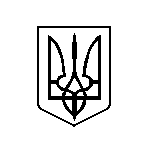 